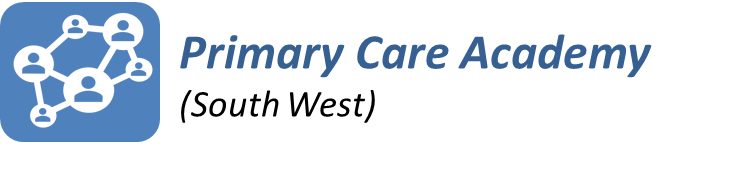 South West Primary Care Academy Personalised Care Tuesday 28th February 2023 Virtual workshopThe Primary Care Academy (South West) would like to invite you to attend a “Personalised Care” educational session which will be held on:Tuesday 28th February 2023 at 18.30 - 21.00In this workshop we cover: An introduction to PCIWhat is personalised careVirtual Patient Scenarios Shared Decision MakingRegistrationTo register your interest for this event, please complete the MS Form by clicking on the link, or using the QR code below:https://forms.office.com/e/BBm1tBS9hN 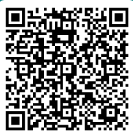 Questions about the event or the Primary Care Academy should be sent to: PrimaryCareAcademy.SW@hee.nhs.ukDateTimeLocationInvite28th February 2023 18.30 – 21.00VirtualTo followFacilitators: Andy Riley:  Head of the Personalised Care Institute, Dr Emma Hyde: Clinical Director, Personalised Care Institute & Dr Devina Maru: GP, National Medical Director Clinical Fellow with the Faculty of Medical Leadership and Management, PCI AmbassadorFacilitators: Andy Riley:  Head of the Personalised Care Institute, Dr Emma Hyde: Clinical Director, Personalised Care Institute & Dr Devina Maru: GP, National Medical Director Clinical Fellow with the Faculty of Medical Leadership and Management, PCI AmbassadorFacilitators: Andy Riley:  Head of the Personalised Care Institute, Dr Emma Hyde: Clinical Director, Personalised Care Institute & Dr Devina Maru: GP, National Medical Director Clinical Fellow with the Faculty of Medical Leadership and Management, PCI AmbassadorFacilitators: Andy Riley:  Head of the Personalised Care Institute, Dr Emma Hyde: Clinical Director, Personalised Care Institute & Dr Devina Maru: GP, National Medical Director Clinical Fellow with the Faculty of Medical Leadership and Management, PCI AmbassadorDr Linda Simpson Director, Southwest Primary Care AcademyGP Associate Dean for CornwallHealth Education England   Dr William Edney   PCA GP Fellowship Lead   Training Programme Director   Health Education England